Huisreglement dagbestedingVoor u ligt het huisreglement voor dagbesteding vanaf 18 jaar bij Zorgmanege de Vrijbuiters. Hierin staan onze (huis)regels en gemaakte afspraken beschreven.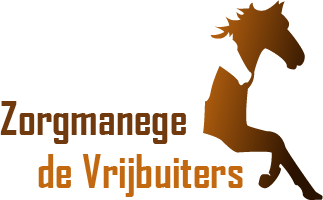 BSO½Zorgmanege de Vrijbuiters onderdeel van Manege Voorst b.v.Oude Zutphenseweg 3A7382 SB Klarenbeek06-15321588devrijbuiters@manege-voorst.nlWelkomBij Zorgmanege de Vrijbuiters zijn we blij dat je er bent! We zullen ons best doen om ervoor te zorgen dat je een fijne en zinvolle tijd bij ons hebt. In dit huisreglement staan de regels en afspraken die wij hebben gemaakt, zodat je weet waar je aan toe bent en om de dagelijkse gang van zaken goed te regelen. Niet alleen de kinderen, jongeren en volwassenen zijn belangrijk, maar ook de dieren! We hebben paarden, pony’s, poezen, kippen, konijnen en een cavia. Regelmatig zijn er ook honden aanwezig. We willen graag dat alle mensen en dieren het naar hun zin hebben bij ons, daarom zijn deze regels en afspraken heel belangrijk. Zo dragen we met elkaar zorg voor een leuke, gezellige en veilige (werk)plek!Openingstijden Zorgmanege de VrijbuitersWerktijdenSamen met de persoonlijk begeleider worden de werktijden afgesproken. De werktijden vallen binnen de openingstijden van de Zorgmanege. Wanneer er wijzigingen of aanpassingen zijn wordt dit altijd in overleg met de begeleiders gedaan.We verwachten van iedereen dat je op tijd komt. Lukt het niet om op tijd te komen? Dat kan een keer gebeuren, maar laat dit dan weten aan de begeleiding. Dan weten zij waar je bent en hoe laat ze jou kunnen verwachten.Afmelden (bij ziekte)Wanneer het niet lukt om (tijdig) aanwezig te zijn dien je dit telefonisch te melden (06-15321588). Lukt het niet om ons telefonisch te bereiken, dan mag er een app worden gestuurd met de reden van afmelden. Er volgt dan spoedig een reactie. Wanneer er binnen 24 uur wordt afgemeld zullen wij de begeleidingsuren in rekening brengen.Vrij vragen (verlof)Een dagje weg, vakantie of andere afspraken? Dan vraag je minimaal 2 weken van tevoren vrij. Het aanvragen dien je per mail naar devrijbuiters@manege-voorst.nl te doen of tijdens een contact moment met jouw vaste begeleider.Pauze tijdWij houden iedere dag pauze op de volgende tijden:10.00-10.1512.00-12.30 (Op vrijdag van 12.30-13.15)14.45-15.00 (Op vrijdag van 15.00-15.15)Belangrijke afspraken:Tijdens de pauzes kan er koffie, cappuccino en thee uit de koffiemachine en water worden genuttigd en in de zomer is er ranja. Eten en ander drinken moet zelf meegenomen worden*. Alcoholistische dranken zijn verboden. Het gebruiken van de mobiele telefoon mag alleen onder pauzetijd.Uiteraard hebben we liever niet dat er op het terrein gerookt wordt, er lopen kinderen rond. roken mag alleen in de pauze, en dan bij de picknick bank in de hoek op het buitenterrein aan de manegekant. *Met uitzondering van de lunch op vrijdag, dan hebben we een weekafsluiting met lunch.Invulling van de dagTijdens de intake wordt er besproken welke mogelijkheden er zijn tijdens de dagbesteding en wat aansluit bij de wensen en verwachtingen. Er dagelijks tijdens de opstart (om 10.00 tijdens een kop koffie of thee) ingepland welke taken er gedaan kunnen worden. Wanneer er behoefte is aan vaste taken en werkzaamheden kan er een vaste planning worden gemaakt.Omgang en ontwikkelingZorgmanege de Vrijbuiters wil voor kinderen, jongeren en volwassenen een plek bieden om tot ontwikkeling te komen, om de autonomie te vergroten zodat je weerbaar kunt zijn in de maatschappij. Om dit te bereiken wordt er gewerkt met een individueel zorgplan opgesteld (evt. in overleg met andere betrokkenen) door een persoonlijk begeleider. Vanuit de Zorgmanege werken wij aan drie basisdoelen en de bestaande omgangsregels om tot ontwikkeling te komen. De drie basis doelen zijn:het ontwikkelen van de zelfstandigheid, door het (onder begeleiding) zelfstandig uitvoeren van taken en klussen aangepast op jouw mogelijkheden.het aangaan en onderhouden van sociale contacten, door het samenwerken met collega’s.het gevoel van verantwoordelijkheid hebben/nemen, door met elkaar ervoor te zorgen dat alle dieren goed verzorgd worden en de manege netjes blijft!Naast de doelen zijn de omgangsregels van belang die wij hanteren bij de BSO/Zorgmanege en Manege Voorst. Elkaar met respect behandelen, elkaar helpen, naar elkaar luisteren en de omgeving om ons heen respecteren. Dit betekent dat geweld niet wordt geaccepteerd, hiermee bedoelen we dat slaan, schoppen en schelden niet mag. Diefstal, agressie en ongewenste intimiteiten zijn niet toegestaan. Bij diefstal, vernieling en/of schade is Zorgmanege de Vrijbuiters niet aansprakelijk.Iedereen die naar de Zorgmanege komt vindt iets moeilijk én is in iets heel erg goed. We helpen elkaar door iemand te ondersteunen bij de dingen die hij/zij moeilijk vindt. We doen dit met respect, door de ander in zijn/haar waarde te laten. Door te luisteren en niet snel te oordelen of boos te worden. We praten niet negatief over elkaar, je mag elkaar feedback geven op een positieve opbouwende manier. Als er persoonlijke problemen zijn of situaties die aandacht behoeven dan wordt dat besproken met de begeleider. Het kan zijn dat je een momentje voor jezelf nodig hebt, dit kun je aangeven bij de begeleider.  Begeleiding en zorgBij Zorgmanege de Vrijbuiters vinden we het belangrijk dat iedereen zijn of haar talenten verder kan ontwikkelen, een persoonlijke begeleider helpt daarbij om het beste uit jezelf naar voren te halen. De persoonlijk begeleider zal individuele gesprekken inplannen om te evalueren en om de tevredenheid te meten. Iedereen heeft op een andere manier behoefte aan begeleiding en zorg om tot ontwikkeling te kunnen komen. Daarom maken wij voor iedereen een apart zorgplan, zodat de begeleiding wordt afgestemd op ieders behoeften en wensen. Buiten de individuele contacten met de persoonlijk begeleider zijn er ook vaste gespreksmomenten met de groepsbegeleiders. De koffiepauze om 10.00 is het vaste moment om met elkaar te bespreken hoe het gaat, wat er gedaan moet worden die dag en wie wat gaat doen die dag. Er is dagelijks een vaste groepsbegeleider aanwezig waarbij je terecht kan met vragen. De groepsbegeleider zorgt er tijdens de werkzaamheden en activiteiten voor dat alles goed en prettig verloopt.Wie er aanwezig is en waarbij je terecht kan wordt aangegeven op het planbord beneden aan de manege kant. Omgang met dieren en omgevingNaast het hebben van respect voor alle anderen bij de Zorgmanege vragen wij ook om respect voor natuur, onze dieren en de rest van de omgeving om ons heen. DierenWe behandelen de paarden en andere dieren met respect, zorg en liefde. Het meenemen van eigen dieren is niet toegestaan (met uitzondering van hulphonden).OmgevingWe ruimen onze afval op, zodat deze niet in de natuur terecht komt en we zorgen dat het pand netjes en opgeruimd is. Dit betekend dat we er met elkaar voor zorgen dat we een werkdag netjes afsluiten door alles op te ruimen en schoon af te sluiten. Het schoonhouden van onze omgeving en onszelf vinden wij erg belangrijk. Een goede hygiëne hoort daarbij. Daarom vragen wij om:Handen te wassen voor het eten.Het toilet schoon achter te laten.Het aan te geven wanneer het WC papier op is.Om te helpen met de afwas en andere schoonmaak werkzaamheden.KledingOp de manege werken we met paarden, doen we fysiek werk en hebben daarvoor ook vaak gereedschappen nodig. Om onszelf te beschermen is het dragen van goede en bedekkende kleding nodig. We dragen lange broeken, T-shirts en stevige schoenen tijdens het werken met de paarden (ook in de zomer).Persoonlijke bezittingenOp de manege is er een ruimte met een kast die afgesloten kan worden beschikbaar voor persoonlijke bezittingen. Buiten de pauzes om dienen de persoonlijke bezittingen (o.a. mobiele telefoons) hier opgeborgen te zijn.  Het gebruik van mobiele telefoons en ander elektronica tijdens de werkzaamheden is verboden.PrivacyBij Manege Voorst, BSO en Zorgmanege de Vrijbuiters doen wij er alles aan om elkaars privacy te respecteren. Wij vragen dan ook om geen berichten of foto’s genomen bij Manege Voorst B.V. zonder toestemming op social-media (facebook/ Instagram) te plaatsen. Vragen en feedbackVragen over klussen en taken tijdens het werk kunnen altijd gesteld worden aan de groepsbegeleiding. Andere en inhoudelijke vragen (over werktijden, vrij vragen en planning) kunnen gesteld worden aan de persoonlijk begeleider. Ook wij willen graag leren. Heb je feedback voor ons? Meldt dit dan aan de persoonlijk begeleider of via devrijbuiters@manege-voorst.nl en dan gaan we ermee aan de slag.Beëindigen dagbestedingWanneer je besluit, om welke redenen dan ook de dagbesteding bij Zorgmanege de Vrijbuiters te stoppen dient dit schriftelijk gemeld te worden. De opzegging zal behandeld worden en na reactie zal de opzegging van kracht zijn. Bij opzegging zal de maand worden afgerond. Na schriftelijke opzegging zal Zorgmanege de Vrijbuiters contact leggen met de gemeente of contactpersoon bij het CJG om de opzegging definitief te maken.  Maandag t/m vrijdag:09.00 – 18.00 Zaterdag en zondag:09.00 – 17.00